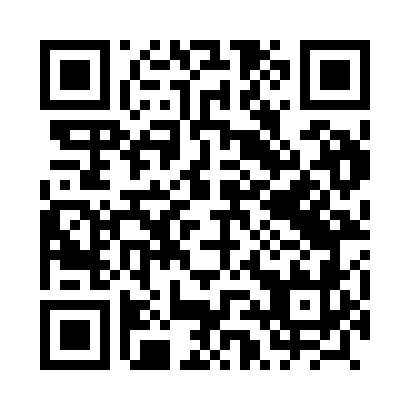 Prayer times for Kodeniec, PolandWed 1 May 2024 - Fri 31 May 2024High Latitude Method: Angle Based RulePrayer Calculation Method: Muslim World LeagueAsar Calculation Method: HanafiPrayer times provided by https://www.salahtimes.comDateDayFajrSunriseDhuhrAsrMaghribIsha1Wed2:284:5812:255:327:5210:112Thu2:244:5612:245:337:5310:143Fri2:214:5512:245:347:5510:174Sat2:174:5312:245:357:5710:215Sun2:134:5112:245:367:5810:246Mon2:104:4912:245:378:0010:277Tue2:104:4712:245:388:0110:308Wed2:094:4612:245:398:0310:319Thu2:084:4412:245:408:0510:3210Fri2:084:4212:245:418:0610:3211Sat2:074:4112:245:428:0810:3312Sun2:064:3912:245:428:0910:3413Mon2:064:3812:245:438:1110:3414Tue2:054:3612:245:448:1210:3515Wed2:044:3512:245:458:1410:3616Thu2:044:3312:245:468:1510:3617Fri2:034:3212:245:478:1710:3718Sat2:034:3012:245:488:1810:3819Sun2:024:2912:245:498:2010:3820Mon2:024:2812:245:498:2110:3921Tue2:014:2612:245:508:2310:4022Wed2:014:2512:245:518:2410:4023Thu2:004:2412:245:528:2510:4124Fri2:004:2312:245:538:2710:4225Sat2:004:2212:255:538:2810:4226Sun1:594:2112:255:548:2910:4327Mon1:594:2012:255:558:3010:4328Tue1:594:1912:255:568:3210:4429Wed1:584:1812:255:568:3310:4530Thu1:584:1712:255:578:3410:4531Fri1:584:1612:255:588:3510:46